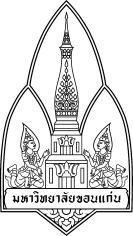 Physical Examination CertificateKhon Kaen University Scholarship for ASEAN and GMS Countries’ Personnel of Academic Year 2020To be complete by the examining physician.PLEASE FILL OUT IN ENGLISH ALL INQUIRIES.Family Name (last Name)First Name (s)Date of birth (dd/mm/yyyy)Place of birthNationality(ies)Sex (F, M)Subjective symptoms   Yes							   NoIf “Yes”, please describe applicant’s symptoms. (e.g. hemoptysis, hemosputum, lingering cough, prolonged fever, terrible vomiting or diarrhea and so on) ………………………………………………………………………………………………………………………………………………………………………………………………………………………………………………………………………………………………………………………………………………………………………………………………………………………………………………………………………………………………………………Physical examinationsHeight ……………….. cm 				Weight …………………….. kgBlood pressure ………….. mm/Hg …………. M/Hg	Blood type  Pulse rate ………………… /min      regular				       irregularEyesight:	without glasses				right ………………..	left ………………..		With glasses or contact lenses		right ………………..	left ………………..Hearing: 	   normal				   impairedSpeech:	   normal				   impairedChest X-ray findingsPlease describe the result of X-ray examinations of applicant’s chest x-ray (X-ray taken more than 6 months prior to the certification is NOT valid.)Chest X-ray findings	   noting particular		   irregular finding(s)Please describe below any irregular finding(s) in the applicants respiratory organs:……………………………………………………………………………………………………………………………………………………………………...……………………………………………………………………………………………………………………………………………………………………...……………………………………………………………………………………………………………………………………………………………………...Disease treated at present   Yes							   NoIf “Yes”, please describe disease below. ………………………………………………………………………………………………………………………………………………………………………………………………………………………………………………………………………………………………………………………………………………………………………………………………………………………………………………………………………………………………………………Past historyPlease indicate with + or – and fill in the date of recovery (dd/mm/yy):(1)   Tuberculosis ………. (……/……/…….)			(7)   Malaria ………. (……/……/…….)		(2)   Epilepsy ………. (……/……/…….)			(9)   Kidney disease ………. (……/……/…….)	(3)   Heart disease ………. (……/……/…….)			(9)   Diabetes ………. (……/……/…….)	(4)   Drug allergy ………. (……/……/…….)			(10) Psychosis………. (……/……/…….)	(5)   Functional disorder in extremities ………. (……/……/…….)			(6)   Other communicable disease………. (……/……/…….)			   Laboratory testsPlease indicate with + or – and fill in the date of recovery (dd/mm/yy):Urinalysis: glucose ……………… , protein ……………… , occult blood ………………	ESR: ………………. Mm/Hr, WBC count: ........................./cmm	anemia   Hemoglobin: ………………. gm/dl, GPT: ………………. U/LApplicant’s impressionPlease describe your impression of the applicant:……………………………………………………………………………………………………………………………………………………………………………………………………………………………………………………………………………………………………………………………………………………………………………………………………………………………………………………………………………………………………………………………………………………………………………………………………………………………………………………………………………………   ConfirmationIn view of the applicant’s history and the above findings, is it your observation his/her health status is adequate to pursue studies at Khon Kaen University?   Yes							   No										        Official stampSignature: ………………………………………………………………………………………………..........	     Physician’s name in print: ……………………………………………………………………………...Name of Hospital: …………………………………………………………………………………………Address: ………………………………………………………………………………………………….........Date:………………………………………………………………………………………………………………